Структурное подразделение «Детский сад комбинированного вида «Звездочка»МБДОУ «Детский сад «Планета детства» комбинированного вида »Краткосрочный проект в подготовительной группе«ДЕНЬ НАРОДНОГО ЕДИНСТВА»                                                                                Подготовила воспитатель:                                                                 Милешина Т.С.2021 г.Цель проекта: Формирование у детей представлений о героическом прошлом и настоящем русского народа.Расширение  представлений детей о национальных праздниках.Задачи проекта:Дать представление о празднике «День народного единства.Пробудить в детях чувство любви к своему городу, краю, уважение к его традициям и обычаям.Воспитание  чувства гордости за силу России,  уважение к русским воинам, национальным героям, желание им подражать. Ожидаемые  результаты:- Совершенствование уровня знаний детей о своей стране.- Повышение уровня знаний родителей.- Формирование у детей первых чувств патриотизма: гордости за свою Родину, уважение традиций.- Проявление  интереса  детей к событиям, происходящим в стране.Исполнители проекта и основные участники:воспитатель и дети подготовительной группыПродолжительность проекта:С 8 ноября по 16 ноября 2021г.Актуальность: Патриотическое воспитание детей является одной из основных задач дошкольного учреждения. Чувство патриотизма многогранно по содержанию. Это и любовь к родным местам, и гордость за свой народ, и ощущение своей неразрывности с окружающим миром, и желание сохранять и приумножить богатство своей страны. Поэтому нашей задачей  является: развитие чувства ответственности и гордости за достижения страны - данные задачи решаются во всех видах детской деятельности: на занятиях, в играх, в труде, в быту.Задача педагога - отобрать из массы впечатлений, получаемых ребенком, наиболее доступные ему;  эпизоды, к которым привлекается внимание детей, должны быть яркими, образными, конкретными, вызывающими интерес Отбор соответствующего материала позволяет формировать у дошкольников представление о том, чем славен родной край. Надо показать ребенку, что родной город славен своей историей, традициями, достопримечательностями, памятниками, лучшими людьми.Содержание проекта:Работа с родителями:Папка-передвижка для родителей «День народного единства».Консультация «Что можно рассказать о дне народного единства» Подготовительный этап:- выбор педагогических технологий, обеспечение методической  литературой, пособиями и наглядным материалом,- планирование работы по реализации проекта;- разработка методов и приемов работы по теме проекта- подбор праздничных открыток ко Дню народного единства; материалы для художественно – продуктивной деятельности.- домашнее задание: рисунок на тему «Моя маленькая Родина»Практический этап:- Проведение цикла познавательных занятий;-Оформление папки-передвижки  «О дне народного единства»;-Консультации для родителей;-Разучивание стихов о России.Тема 1: «Наша страна Россия». Программное содержание: формировать в воображении детей образ Родины, представление о России как о родной стране, воспитывать патриотические чувства.Тема 2: «День Народного Единства»Программное содержание: расширять представления  детей о национальных праздниках, знать исторические    моменты в жизни России, родного края. Воспитание любви и уважения к русским национальным героям.Беседы с детьми об истории праздника: «День народного единства». Свободное общение: «Кто такие Минин и Пожарский?», «Что означает – народное единство?».Беседа «Русские народные промыслы».Программное содержание: расширять и закреплять представления детей о русских народных промыслах, побуждать детей восхищаться народными умельцами и предметами их творчества. Обогатить словарь детей словами: хохлома; филимоновская, богородская, дымковская игрушки; жостовские подносы.3. Чтение художественной литературы:Чтение русских народных сказок, былин о богатырях русских:«Никита Кожемяка», «Иван – крестьянский сын и чудо - юдо», «Сказка о славном, могучем богатыре Еруслане Лазаревиче», «Илья Муромец и Соловей Разбойник», «Добрыня и Алёша», «Илья Муромец и Калинин Царь» и т.д. Чтение стихотворений: В. Степанов «Необъятная страна», 
Г. Ладонщиков « Наш дом», З. Александрова «Родина»,
А. Прокофьев «Родимая страна».Конкурс чтецов « Моя Родина»4. Изобразительная деятельность детей:Творчество детей – рисунки на тему "Моя Родина", «Российский флаг», аппликации, конструирование.            Заключительный этап:- Выставка детских рисунков «Моя маленькая Родина»Итог: В процессе реализации проекта дети  рассуждали о том, что такое Родина, знакомились с историей нашей страны и узнавали  о том, как происходило сплочение народа в труднейшие для страны времена.Приложение 1Конспект НОД для детей подготовительной группы  по ознакомлению с окружающим миром.«4 ноября – День Народного Единства»Задачи:- расширять представления детей о территории России, народах её населяющих;- воспитывать уважение к различным национальностям России, их культуре, языку;- воспитывать дружеские взаимоотношения в детском коллективе;- знакомство детей со всероссийским праздником - День Народного Единства;- воспитывать чувство гордости за свой народ, за его подвиги.Оборудование: ноутбукПредварительная работа: беседа о России, о народах её населяющих; рассматривание карты мира, России; рассматривание иллюстраций «Национальные костюмы»; разучивание пословиц о дружбе.Ход занятия:Сегодня мне бы хотелось отправиться с вами в путешествие по нашей необъятной России. Взгляните на карту (слайд №. 1) Как велика наша Родина. Россия самое большое государство в мире.( Чтение стихотворения В. Степанов «Российская семья»)Живут в России разныеНароды с давних пор:Одним тайга по нраву,Другим степной простор.У каждого народаЯзык свой и наряд,Один черкеску носит,Другой надел халат.Один рыбак с рожденья,Другой оленевод,Один кумыс готовит,Другой готовит мед.Одним милее осень,Другим милей веснаА Родина – РоссияУ нас у всех одна!- Ребята, что вы можете сказать о народах нашей страны?Ответы детей (Живут в различной местности – тайге, степи, городах, сёлах; могут разговаривать на разных языках; носить разную национальную одежду) .- Какие национальности, проживающие в России, вы знаете?Ответы детей (татары, казаки, чеченцы, чуваши, мордва, ненцы, чукчи и др.)- А как вы думаете, дружно ли живут народы в нашей стране?А знаете ли вы пословицы о дружбе?Ответы детей (Старый друг лучше новых двух. Нет друга, так ищи, а нашёл — береги. Дружба - великая сила. Дружба крепка не лестью, а правдой и честью. Друг за друга держаться - ничего не бояться.)- Вот какие пословицы сочинил наш народ. Потому что понимал, что дружба – это великая сила. Народы всех национальностей живут сплочённо, помогают друг другу, не ссорятся. А вы ребята, умеете дружить?А если вдруг поссоритесь? Что сделаете?Динамическая пауза «Мирилка» (дети в парах берутся мизинчиками)Чтобы солнце улыбалось,Нас с тобой согреть старалось.Надо просто стать добрейИ мириться поскорей.-Молодцы. А вы знаете, что длится дружба всех народов России уже много столетий. Даже есть всероссийский праздник - День Единства Народов, который мы будем совсем скоро с вами отмечать (слайд). Хотите узнать, почему народы России так крепки и едины?- Давным-давно в Русском государстве было тревожное время неурожаев, голода, беспорядков и восстаний – смутное время (слайд) .- Захватили царский престол самозванцы чужеземные и захотели Русь себе подчинить (слайд)- И не было на Руси армии, чтобы защитить народ от захватчиков. И тогда люди поняли, что никто не защитит их, кроме них самих. И полетела весть по земле русской – собираться в отряды и освобождать землю родную от захватчиков (слайд)- Жил в то время в Нижнем Новгороде человек по ремеслу мясник. Звали его Козьма Минин. И взялся он подымать людей на бой с врагами, создавать ополчение (слайд)- Собрал Козьма Минин на городской площади жителей и держит такую речь (слайд)Минин. Друзья и братья! Русь святая гибнет! Поможем, братья, родине святой! Что ж, разве в нас сердца окаменели? Не все ль мы дети матери одной?Голоса. Мы все, Козьма Захарьич, все хотим помочь Москве и вере православной!Минин. Что мешкать даром? Время нас не ждет! Но нет у нас воеводы: изыщем, братья, честного человека, который поведёт нас к Москве. Кто воеводой будет?Голоса. Князь Дмитрий Михайлович Пожарский! Князь Пожарский! Другого нам не надо!- А Князь Дмитрий Михайлович Пожарский лечился в то время от ран в Нижнем Новгороде (слайд)- Прибыли к нему Нижегородские послы и просят стать их воеводой. Принял князь Пожарский их просьбы и стал во главе народного ополчения (слайд)- Собрали жители Нижнего Новгорода большое войско. Двинулось ополчение к Москве и в пути росло не по дням, а по часам. Люди стекались отовсюду. Люди разных национальностей шли освобождать Родину. А кто не мог воевать помогали деньгами (слайд)- А во главе ополчения стояли князь Пожарский и его верный помощник Минин (слайд)- Вся Русская земля встала против захватчиков. Начались бои за освобождение (слайд)- Два месяца шли бои за освобождение Москвы.- Тот день остался в памяти у народа. Когда сообща, вместе была одержана великая победа. И в честь той битвы в сердце нашей Родины, в Москве, на Красной площади стоит памятник героям той битвы гражданину Минину и князю Пожарскому от благодарной России (слайд)- Читаю отрывок стихотворения Н. Майданик «День Народного Единства»Едино государство,Когда един народ,Когда великой силойОн движется вперед.Врага он побеждает,Объединившись в бой,И Русь освобождает,И жертвует собой.Во славу тех героевЖивем одной судьбой,Сегодня День единстваМы празднуем с тобой!- Ребята, о каком празднике вы сегодня узнали? Почему появился этот праздник? Кто стал народными героями России?- Я желаю вам жить дружно и мирно и помнить о подвигах своих предков.Приложение 2Конспект занятия по аппликации в подготовительной группе«МОРДОВСКИЙ ОРНАМЕНТ»Тема: познакомить с мордовской культурой и историей.Программное содержание:воспитывать интерес к аппликации по мотивам мордовского орнамента; учить составлять узоры из геометрических фигур способом моделирования узоров на столе; учить накладывать одну деталь на другую, получать простейшие комбинации узоров; учить составлять узоры из геометрических форм, подготовленными педагогом.Материал: фотографии, рисунки с изображением рубашек, салфеток, полотенец, вышитых мордовским орнаментом, иллюстрации с изображением мужчин в мордовском национальном костюме; силуэты рубашки, вырезанных из белой бумаги, клей, кисть для клея, квадрат из красной и черной цветной бумаги, салфетки, клеёнки.Предварительная работа:Чтение мордовских сказок.Рассматривание иллюстраций, слайдов с изображением элементов мордовского костюма.Беседа «Я живу в Мордовии».Подвижная игра «Бабушка»(«Баба» - мокш.)Ход НОД:Дети, посмотрите, к нам в гости пришёл мальчик. Он пришел к нам с просьбой: «У его дедушки скоро день рождения. Он просит вас, чтобы вы ему помогли украсить новую рубашку с мордовским узором в подарок дедушке»Поможем ему? (Да)Давайте посмотрим на его наряд. Рубаха, белого цвета обшита красными и черными лентами и вышивками- Это мордовские узоры.Послушайте стихотворение о Мордовии.Есть край, наш мордовский,Он самый красивыйСреди необъятных просторов России,Среди неоглядных российских широт,И самый красивый народ в нем живет!Всё, что нас окружает – солнце, леса и поля, реки, птицы, рыбы – всё это отражалось в мордовских узорах.Дети, мордовские умелицы вышивают полотенца, занавеси, дорожки, салфетки. (Показать иллюстрацию салфетки с мордовской вышивкой).Скажите, пожалуйста, какой цвет больше преобладает в вышивках?Традиционный густой красный и черный тон в сочетании с белым фоном материала, подчеркивает красочность вещи.Объяснение и показ.Дети, перед вами лежат готовые белые рубашки.  Красные и черные квадратики.Чтобы сделать нам красивую рубашку мы берем заготовки, квадраты, затем их прикладываем на силуэт рубашки большой черный квадрат и на него маленький красный квадрат.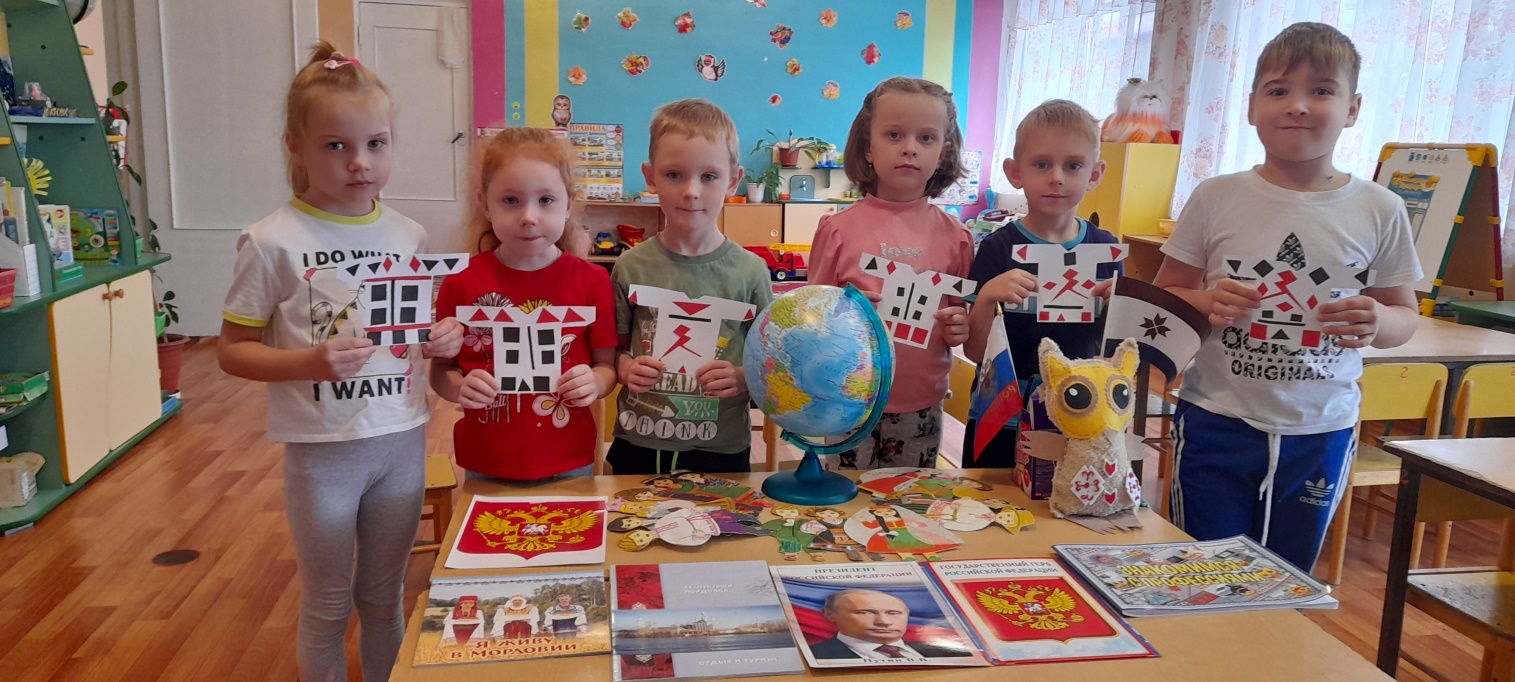 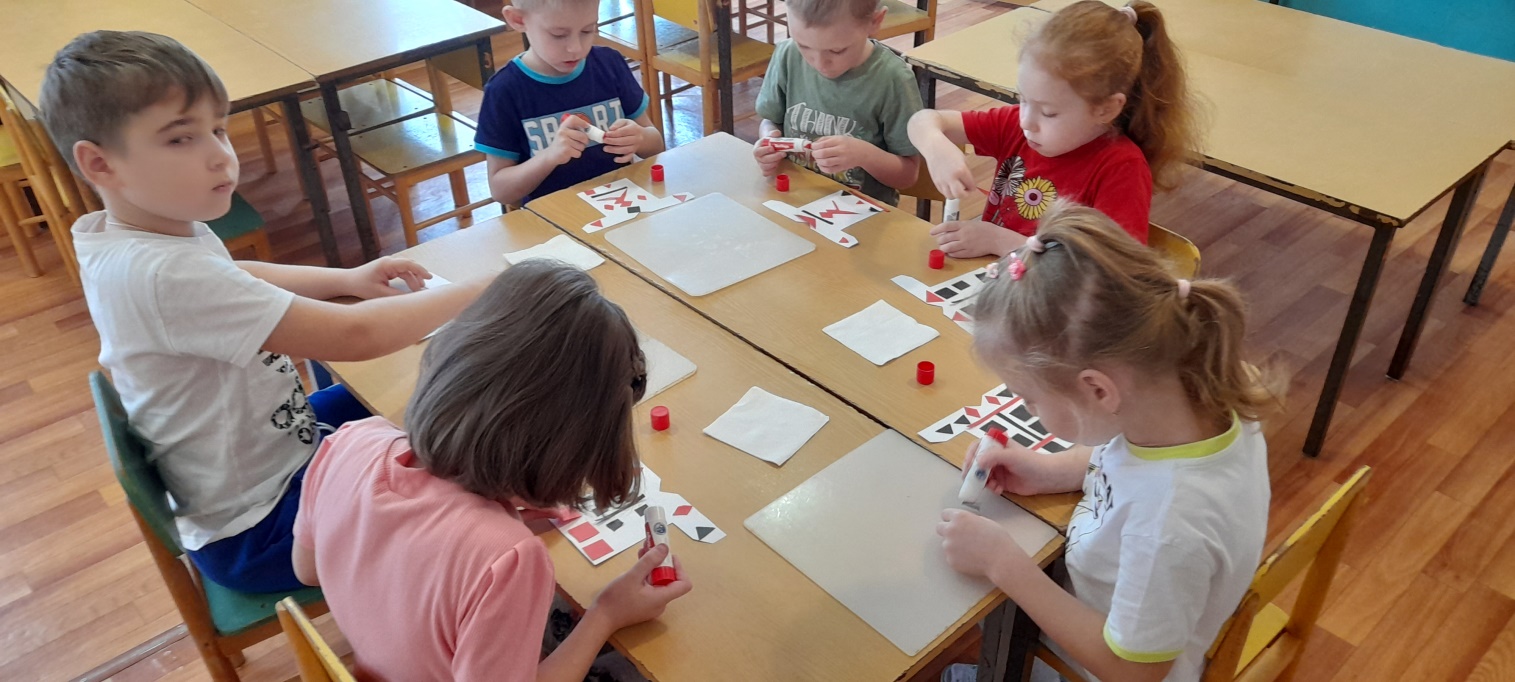 Приложение 3Конспект непосредственно-образовательной деятельности в подготовительной  группе «Государственные символы России»Направление: Познавательно-речевоеОбразовательная область: «Познание»Интегрированные образовательные области: «Познание», «Коммуникация», «Социализация», «Чтение художественной литературы», «Художественное творчество».Цель: Закрепление знаний детей о государственных  символах Российского государства (герб, гимн, флаг, формировать представление об их значении.Задачи:Воспитательные: Воспитывать уважительное отношение к государственным символам, понимание того, что государственные символы призваны объединять жителей одной страны.Развивающие: Развивать активный словарь детей, связную речь, внимание, память, мышление.Образовательные: Активизировать словарь детей фразами и словами: родная страна, Россия, богатая, большая, необъятная, герб, флаг, гимн, президент. Закреплять изобразительные навыки.Планируемый результат: Имеет представление о гербе, гимне, флаге Российской Федерации; отвечает на вопросы взрослого, способен самостоятельно действовать, проявляет любознательность и устойчивый интерес к различным видам детской деятельности.Методы и приемы: Объяснение, вопросы, беседа, художественное слово, игра, физкультминутка, рисование.Наглядные средства обучения: Глобус, карта Российской Федерации, иллюстрации с изображением государственной символики, портрет президента, аудио записи – шум леса, гимн России, карточки с изображением гербов и флагов к д/игре «Найди флаг и герб России» и карточки - настроения.Предварительная работа: Заучивание стихотворений, слушание песен о Родине, просмотр фото и видео материала по теме.Структура НОДI.Орг. момент (чтение стихотворения, рассматривание глобуса, карты)II. Беседа о государственных символахIII. Дидактическая игра «Найди флаг и герб России»IV. Чтение стихотворения «Родина» В. Плятсковского.V. Физкультминутка «Отдыхаем».VI. Рисование «Российский флаг»VII.Итог.ХодОрганизационный момент.Дети, сегодня мы с вами поговорим о нашей стране, в которой мы родились и живём. Я предлагаю посмотреть вам на карту мира.На карте мира не найдёшьТот дом, в котором ты живёшь.И даже улицы роднойТы не найдёшь на карте той.Но мы всегда с тобой найдёмСвою страну, наш общий дом.Посмотрите, какая наша страна большая, самая большая страна в мире.В ней много морей, рек, гор, лесов, много городов, сёл, деревень.Беседа о государственных символахКаждое государство имеет свои символы. У России тоже есть государственные символы и о них мы с вами сегодня поговорим.У каждой страны есть государственные символы. Государственные символы – официальные знаки отличия страны от других стран, это символы, которые объединяют граждан одной страны, нас с вами.- Какие государственные символы нашей страны вы знаете? (флаг, герб, гимн).- Посмотрите на герб России.- Что такое герб? (Герб – это знак).- Кто изображен на гербе? (Орел, всадник, поражающий дракона копьем дракона).Орел – символ власти. Двуглавый орел символизирует могущество и единство Российского государства.Изображение всадника, на груди орла – это символ борьбы добра со злом, света и с тьмой, защиты Отечества. На доске появляется изображение герба.- Где можно встретить изображение герба? (На монетах, документах, грамотах)- Еще один из символов нашей Родины это флаг. Посмотрите на флаг России. Какого цвета полосы на флаге? (Белого, синего, красного).- В России эти цвета почитались издавна и имели свое символическое значение:белый цвет – благородство;синий цвет – верность, честность;красный цвет – мужество, смелость, великодушие и любовь.Эти цвета русский народ считал самыми красивыми.Все гордятся российским флагом. Флаг можно увидеть на государственных учреждениях в дни праздников. Флаг можно увидеть на самолетах, космических кораблях, на международных спортивных соревнованиях поднимается государственный флаг, когда наших спортсменов награждают за победу.Дидактическая игра «Найди флаг и герб России».Двум командам предлагается как можно быстрее выбрать флаг и герб России из других похожих флагов и гербов стран.У каждой страны есть свой гимн.Гимн – это самая главная торжественная песня страны, в которой народ славит свою страну. Гимн России очень красивый и величественный. Гимн посвящен нашей стране, ее бескрайним просторам, прекрасным, отважным людям, в гимне поется о горячей любви граждан к своей Родине.- Послушаем гимн нашей страны стоя, проявляя уважение к своей стране.Слушание гимна в записи.- Когда вы можете услышать гимн?- Под звучание гимна самым выдающимся людям страны – артистам, спортсменам, ученым, писателям – вручаются награды. Молодые воины принимают присягу, то есть дают Родине клятву в верности, обещают защищать ее от врагов. Когда по телевизору демонстрируют важные события в стране; перед началом футбольного матча, в случае победы спортсменов.- Ребята, а кто управляет такой могучей страной? (Президент и правительство).На доске появляется изображение президента В. В. Путина.Президент вместе с правительством решают важные государственные вопросы, утверждают законы, следят за правопорядком, распределяют бюджет России.- Ответственно и трудно работать в правительстве страны. Ведь главным для президента является приносить пользу нашему Отечеству, нашему государству, нашей Родине.Чтение стихотворения «Родина» В. Плятсковского.Слышишь песенку ручья – это Родина твоя!Слышишь голос соловья – это Родина твоя!Школа, где твои друзья – это Родина твоя!Руки матери твоей, шум ветвей и звон дождей,И в саду смородина – это тоже Родина!- Почему для нас Россия родная? (ответы детей).- Родина – место, где мы родились, страна, в которой мы живем, где живут наши близкие, где жили наши прабабушки и прадедушки. Родина у каждого человека одна. Дорогие ребята, любите свою Родину. Старайтесь больше узнать о ней, берегите ее природу.Физкультминутка «Отдыхаем».Я предлагаю нам немного отдохнуть. Сядьте удобно и расслабьтесь. Руки очень легкие, опустите вниз.Воспитатель включает аудио запись со звуками леса.- Давайте закроем глазки и представим, что мы попали в российский лес, где стоят высокие деревья. У них зеленые верхушки, много веточек и листьев. Ветерок колышет верхушки деревьев, а они качаются и шумят. Из глубины леса доносится пение птиц, а вот где – то зажурчал ручей. А вот внезапно треснула веточка, и кусты зашевелились – это медведь прошел. И стало тихо.Рисование «Российский флаг! »- Давайте, нарисуем картины, на которых будет изображен – Российский флаг.Дети рисуют восковыми карандашами под музыку.Рассматривание детских работ.Итог.Вам, ребята, понравилось наше занятие? Какое у вас настроение? Покажите его с помощью карточки. (Солнышко – радостное; солнышко с тучей - грустное)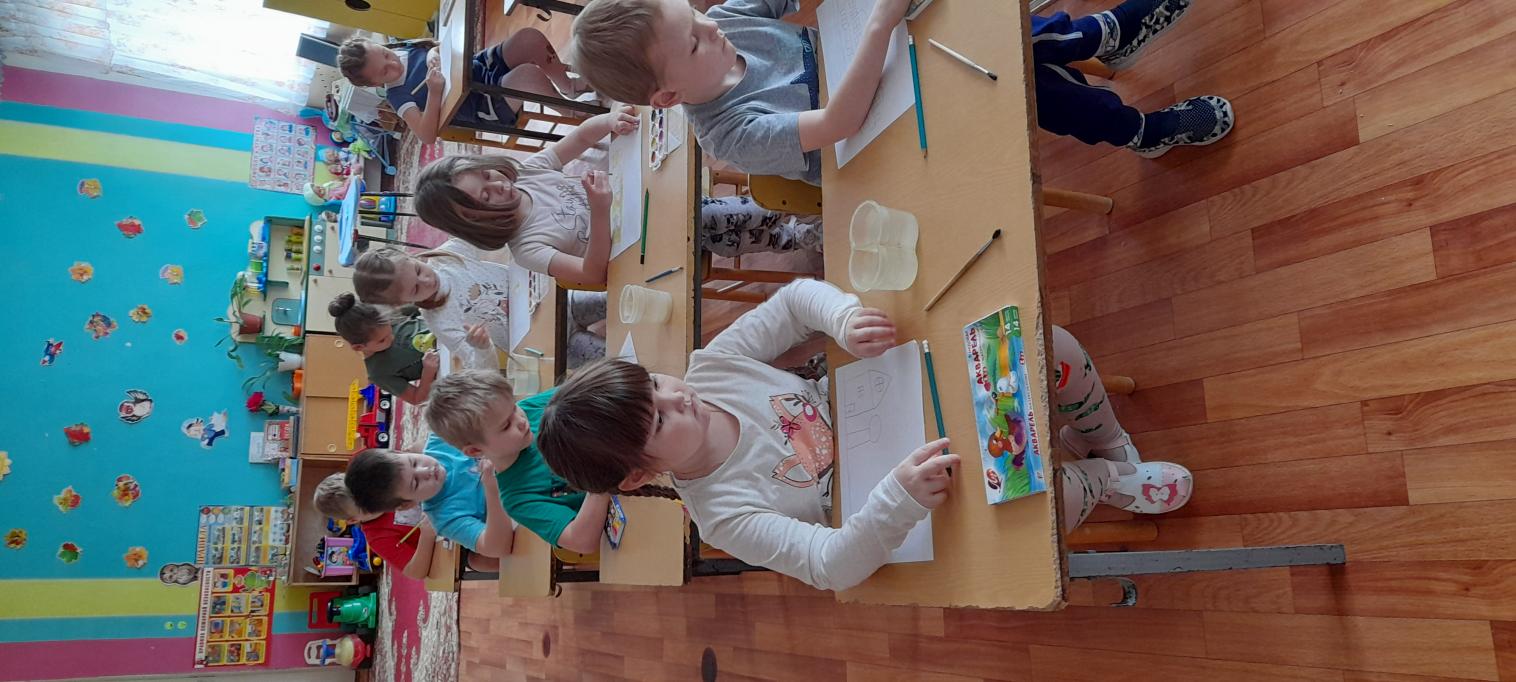 